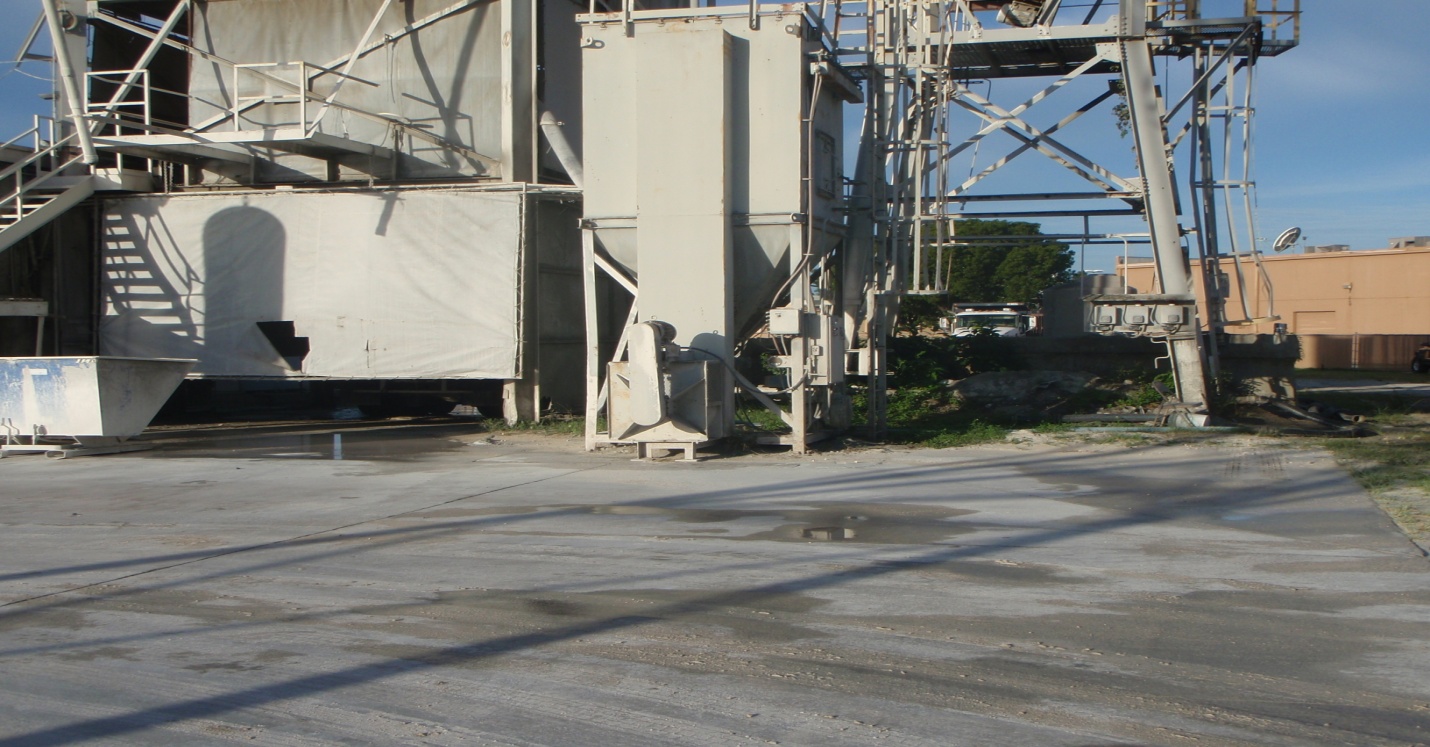 Tarmac Stuart EU-001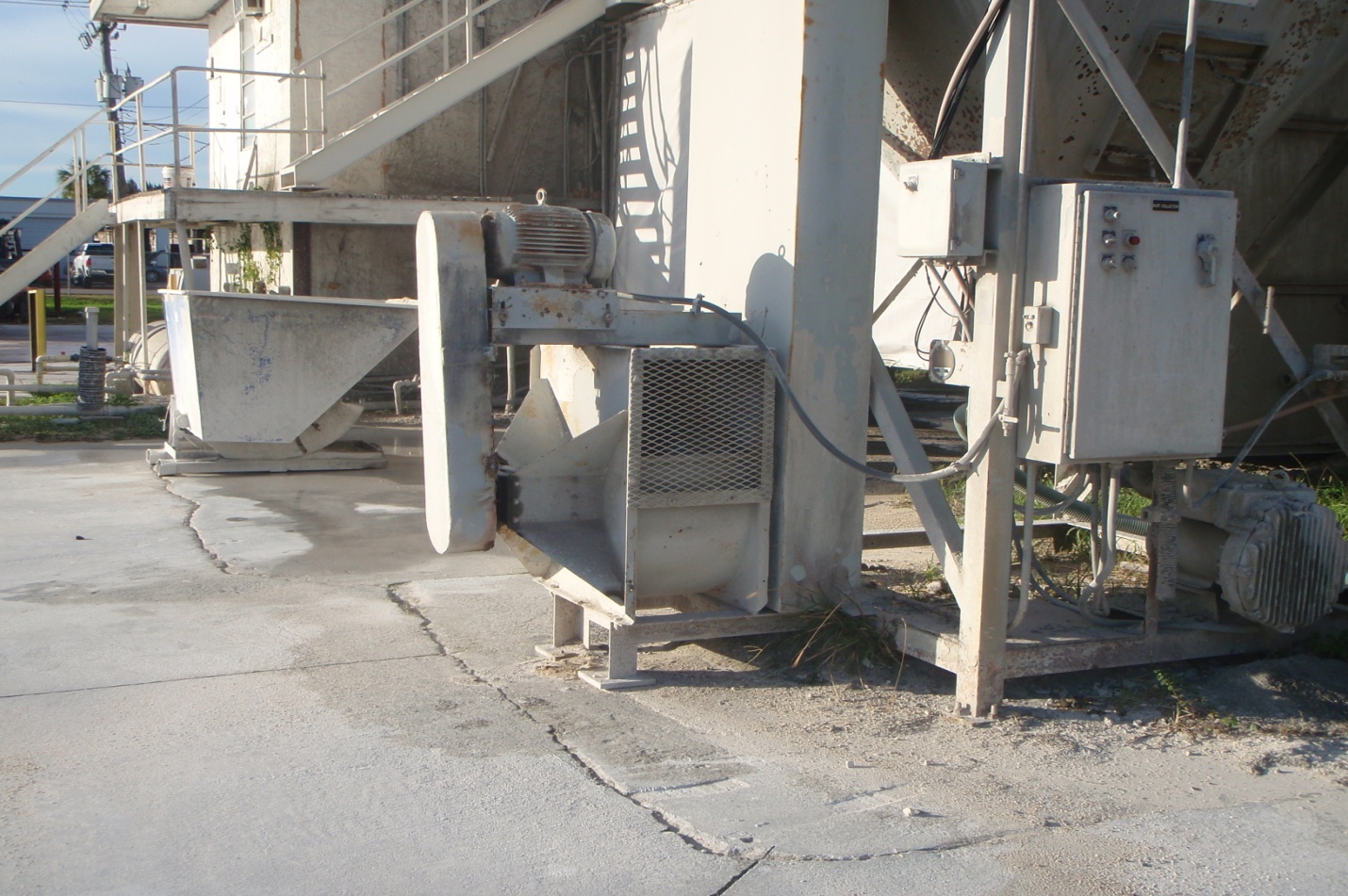 Tarmac Stuart EU-001 Emission Point